Noteguide for Work - Videos 5A			   	     Name					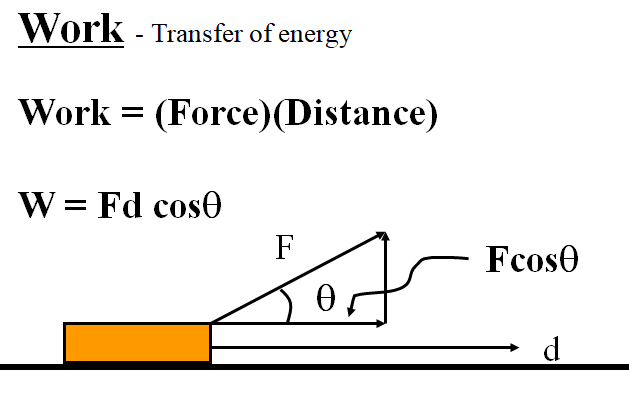 Example - Fred O’Dadark exerts 13.2 N on a rope that makes a 32o angle with the ground, sliding a sled 12.5 m along the ground.  What work did he do?Work and Weight Example – Joe Dadi lifts a 5.0 kg mass 2.5 m.  What work does he do?WFdmμF = mg (lifting)F = μmg (dragging)W = Fd Work and Friction Example – Herman Leftur drags a 150 kg sled 45 m across a lake where the coefficient of kinetic friction is 0.12.  How much work does he do?WFdmμF = mg (lifting)F = μmg (dragging)W = Fd (Do the whiteboards on the back)Whiteboards (simple work)Work and Weight:Work and Friction:Noteguide for Power - Videos 5B			   	     Name					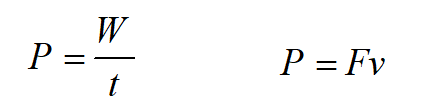 A person does 48 J of work in 6.0 s.  What is their power output?My 30. HP van could go 25 m/s top speed.  What was the force resisting its motion?1 horsepower = 745.7 Watts, 1 kW = 1000 WattsWhiteboards:Noteguide for Work and Power JAMBALAYA  - Videos 5C     Name					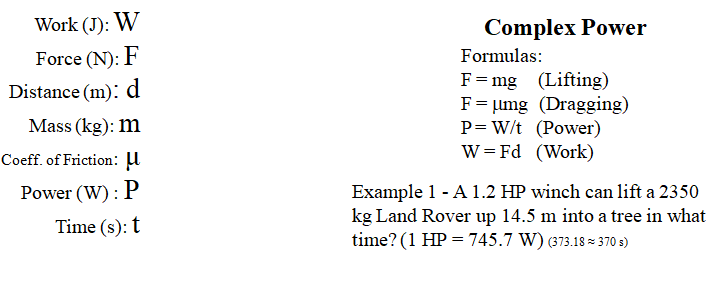 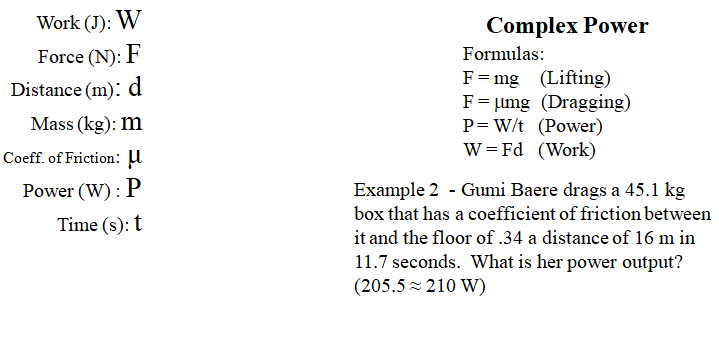 (do the whiteboards on the back)Whiteboards:Noteguide for Efficiency  - Videos 5D	   	     Name					                                 Example - 1 HP motor consumes 815 W of power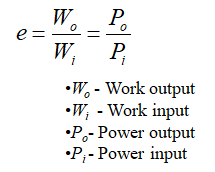 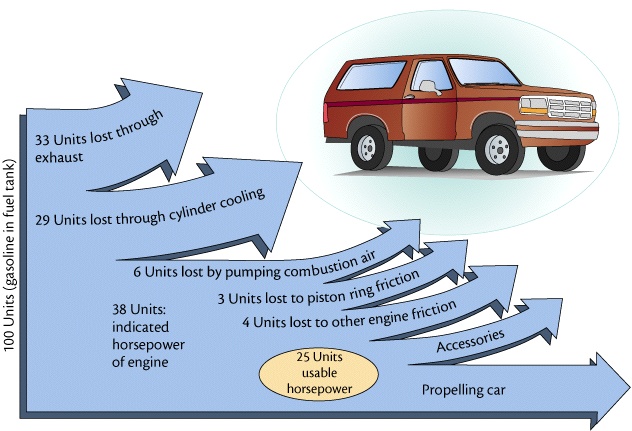 Whiteboards:Noteguide for Energy  - Videos 5E	   		     Name					Energy - the ability to do work.1. 2. 3. 4. (Come up with a type of energy that you feel is not nuclear, and I will try to show that it is in class...)Your example:											Electromagnetic – Energy of photons.  (Einstein, big bang)Potential - Energy of position.  Stored energy.Examples: Gravitational, chemical, springsKinetic - Energy of motion. Examples: Baseballs, hammersThermal - Random potential and kinetic energy of molecules and atoms.Examples: Hot stuff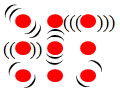 Noteguide for Gravitational Potential Energy  - Videos 5F     Name					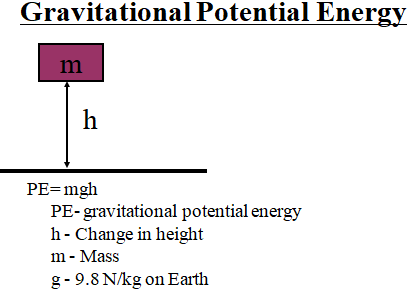 Example: What is the Potential Energy of a 5.0 kg mass 2.1 m from the ground?Whiteboards:Noteguide for Kinetic Energy  - Videos 5G     			Name					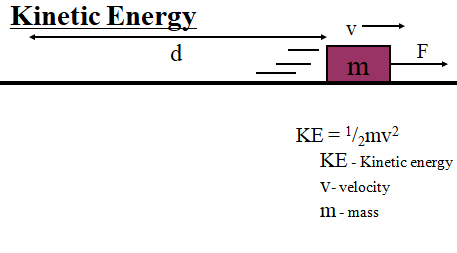 Example: What is the kinetic energy of a 4.20 g bullet going 965 m/s? (units?)Whiteboards:Noteguide for Conservation of Energy  - Videos 5K 		Name					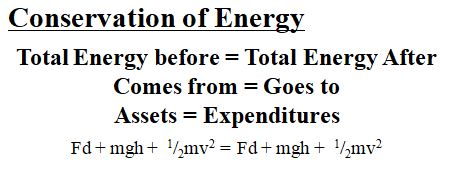 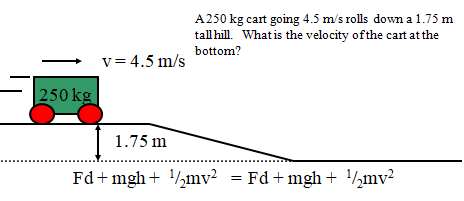 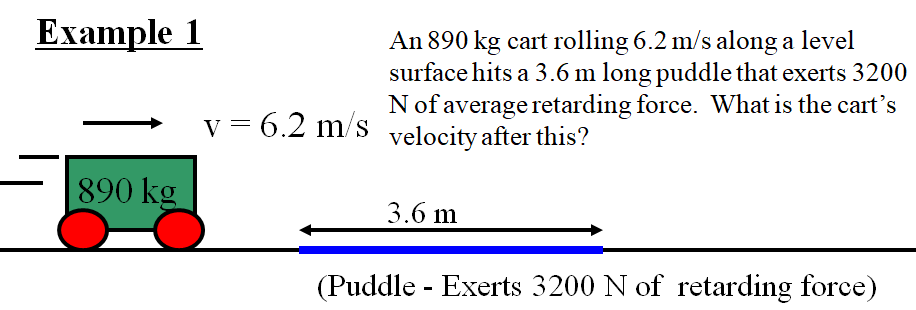 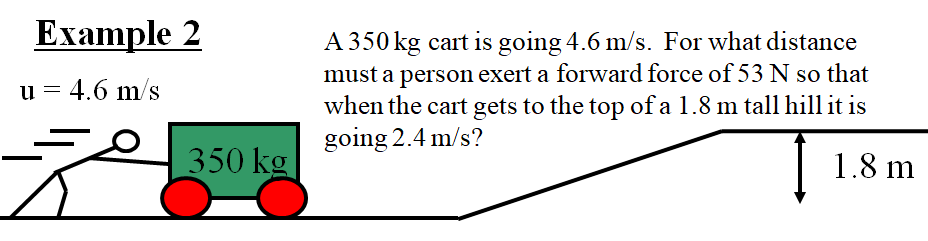 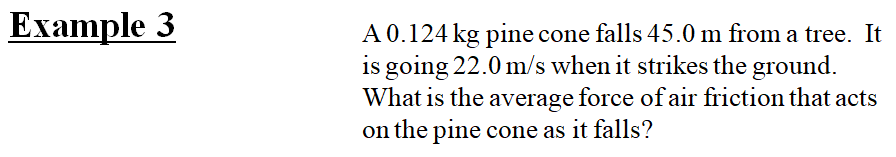 1. Jane Linkfence does 132 J of work lifting a box 1.56 m.  What is the weight of the box? (What force did she exert?) (84.6 N)2. Bob White does 2,345 J of work pushing a car with a force of 186 N of force.  What distance did he push the car?  (12.6 m)3. Helena Handbasket brings a 5.2 kg box down from a 1.45 m tall shelf.  What work does she do? (-74 J)3. Helena Handbasket brings a 5.2 kg box down from a 1.45 m tall shelf.  What work does she do? (-74 J)4. Paul E. Wannacracker does 2375 J of work lifting what mass a height of 1.18 m? (205.4 kg)5. Tubi O’ Notubi does 137 J of work lifting a 5.25 kg mass to what height? (2.66 m)6. Hugh Jazz drags a 125 kg sled with a coefficient of kinetic friction of .15 a distance of 34 m.  What work does he do?7. Seymour Butz does 1200 J of work dragging a 32 kg box with a coefficient of kinetic friction of .21 how far?1. Joe Mama does 613 J of work in 2.13 seconds.  What is his power output?(288 W)2. Ima Wonder can put out 127 W of power.  What time will it take her to do 671 J of work? (5.28 s)3. What work does a 1.5 HP motor do in 1 minute? (P = 1.5x745.7 W)(67,113 J)4. Bob N. Frappels slides a box with 43 N of force at a constant speed of 5.3 m/s.  What is his power output?(230 W)5. Frieda People can put out 430. W of power.  With what speed can she push a car if it takes 152 N to make it move at a constant velocity?(2.83 m/s)5. Frieda People can put out 430. W of power.  With what speed can she push a car if it takes 152 N to make it move at a constant velocity?(2.83 m/s)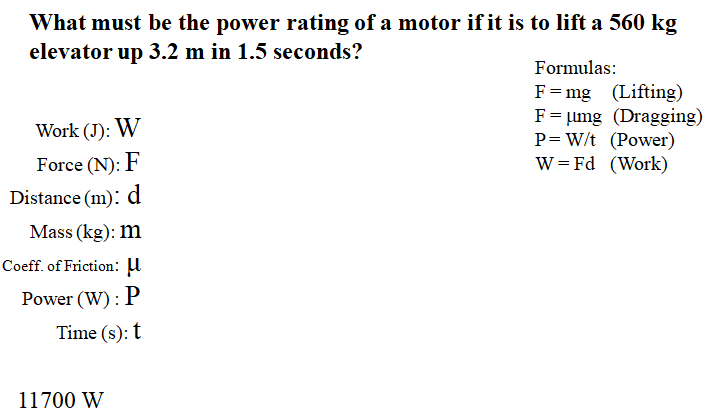 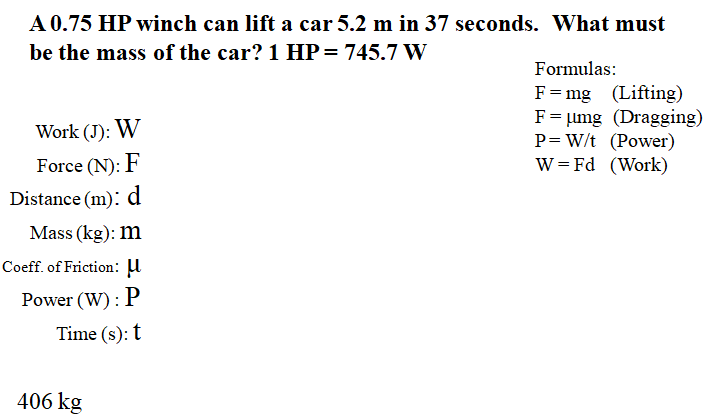 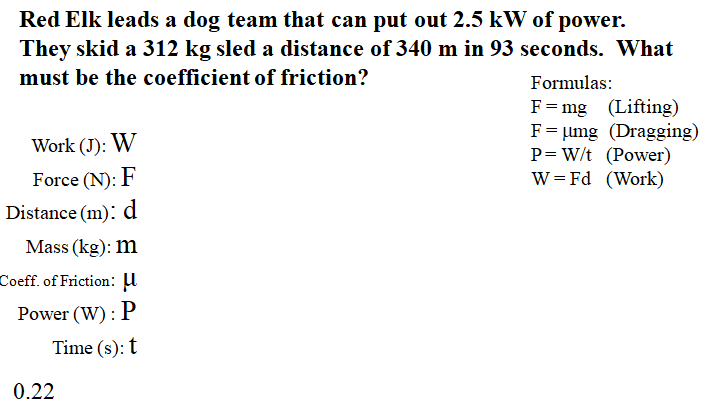 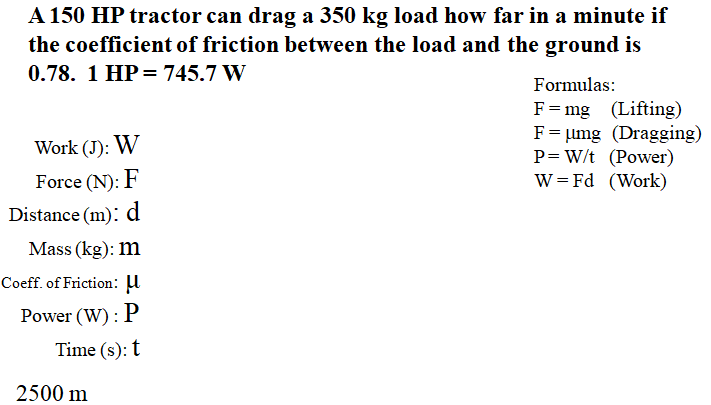 1. A motor consumes 425 J of energy and does 300 J of work.  e = ?  (0.71, or 71%)2. A person is 13% efficient.  How much food energy to do 600. J of work? (4615 J)3. A 60.% efficient heater uses 800. J of energy.  What is its heat output? (480 J)4. A car is 25% efficient.  What energy input does it need to climb a 320 m tall hill if its mass is 1200 kg?  (15,052,800 J)  (Hint - Wo = (F)d = (mg)h )1. What is the potential energy of a 4.5 kg bowling ball, 13.5 cm above the ground? (5.953 J)2. Toby Continued lifts a 75.0 kg box doing 1573 J of work.  What is the change in height of the box?(2.14 m)3. Colin Host lifts himself up 15 m doing 9555 J of work.  What is his mass? (65 kg)3. Colin Host lifts himself up 15 m doing 9555 J of work.  What is his mass? (65 kg)1. Ex1 - What speed must a .563 kg hammer move to store 34 J of energy? (11 m/s)2. Ex2 - A European swallow has 2.055 J of kinetic energy when it is flying at 14.23 m/s.  What is its mass in grams?  (0.020297 kg, 20.3 g)3. Ex3 - A 4.0 kg shot is sped up from 6.0 m/s to 9.0 m/s.  What is the change in kinetic energy?(90 J) - (calculate two KEs and subtract)3. Ex3 - A 4.0 kg shot is sped up from 6.0 m/s to 9.0 m/s.  What is the change in kinetic energy?(90 J) - (calculate two KEs and subtract)